.WALK, WALK, KICK, STEP, POINT, STEP, TOUCH, WALK, STEP, ½ TURN RIGHT½ TURN RIGHT, ½ TURN RIGHT, STEP, STEP, CROSS BEHIND, STEP RIGHT, STEP, CROSS BEHIND, STEP LEFT, HIP BUMPS TWICE¼ TURN LEFT, LEFT SHUFFLE, STEP, TURN, DOWN, UP, SIDE, ROCK, CROSSSIDE, ROCK, CROSS, STEP, TURN, POINT, POINT, KICK BALL CHANGEREPEATThat's The Way We Like It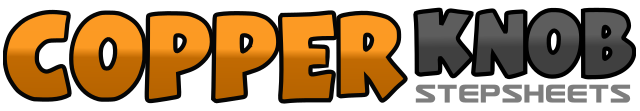 .......Count:32Wall:2Level:Improver.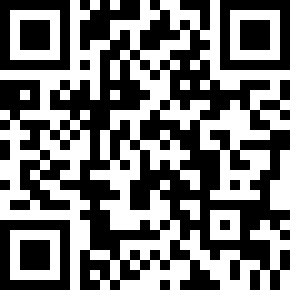 Choreographer:Marianne Bergman (SWE) & LeeAnne Forsén (SWE)Marianne Bergman (SWE) & LeeAnne Forsén (SWE)Marianne Bergman (SWE) & LeeAnne Forsén (SWE)Marianne Bergman (SWE) & LeeAnne Forsén (SWE)Marianne Bergman (SWE) & LeeAnne Forsén (SWE).Music:That's the Way I Like It - Backstreet BoysThat's the Way I Like It - Backstreet BoysThat's the Way I Like It - Backstreet BoysThat's the Way I Like It - Backstreet BoysThat's the Way I Like It - Backstreet Boys........1Right foot walk forward2Left foot walk forward3Right foot kick forward&Right foot step next to left4Left foot touch to left side&Left foot step back5Right foot touch slightly in front of left6Right foot walk forward7Left foot step forward8Turn ½ turn right, weight ends on right1Left foot turn ½ turn right stepping forward&Right foot turn ½ turn right stepping forward2Left foot step forward3Right foot step right diagonal forward&Left foot cross behind right foot4Right foot step slightly to right side5Left foot step left diagonal forward&Right foot cross behind left foot6Left foot step slightly to left side7Right foot touch right slightly forward (with bent knee), while bumping hips forward once&Bump hips back8Right foot bump hips forward (weight on right foot)1Left foot turn ¼ left and step forward&Right foot step next to right2Left foot step forward3Right foot step forward4Left foot turn ½ left (weight ends on right foot)5Sit down6And now it's time to get up, end with weight on left foot7Right foot step diagonally to right side&Left foot rock back on to left foot8Right foot cross in front of left1Left foot step diagonally to left side&Right foot rock back on to right foot2Left foot cross in front of right3Right foot step forward4Left foot turn ¼ left, weight ends on left5Right foot point across in front of left foot6Right foot point to right side7Right foot kick forward&Right foot step next to left foot8Left foot step next to right foot